“Тема “Смерть живет в кишечнике”


Ответ:

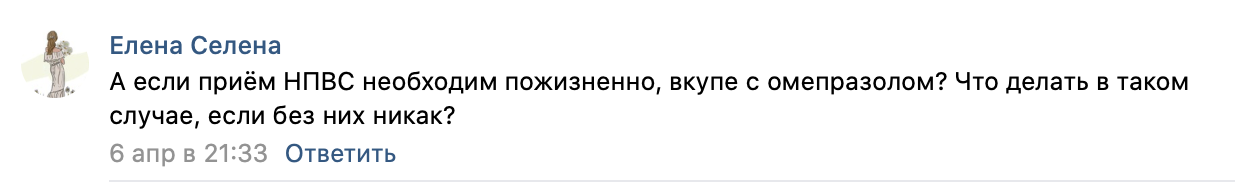 Тема “Смерть живет в кишечнике”


Ответ:


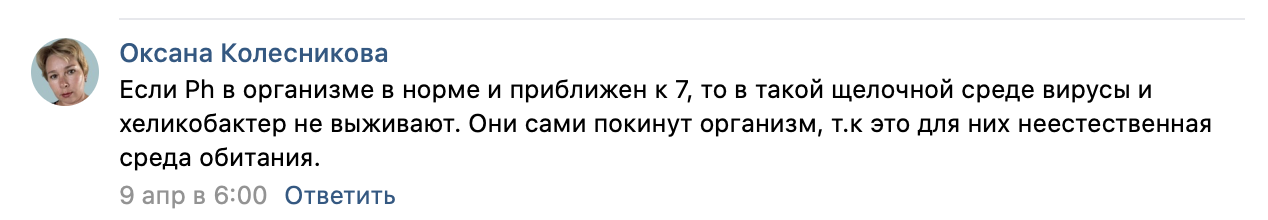 Тема “Рецепт N”


Ответ:

 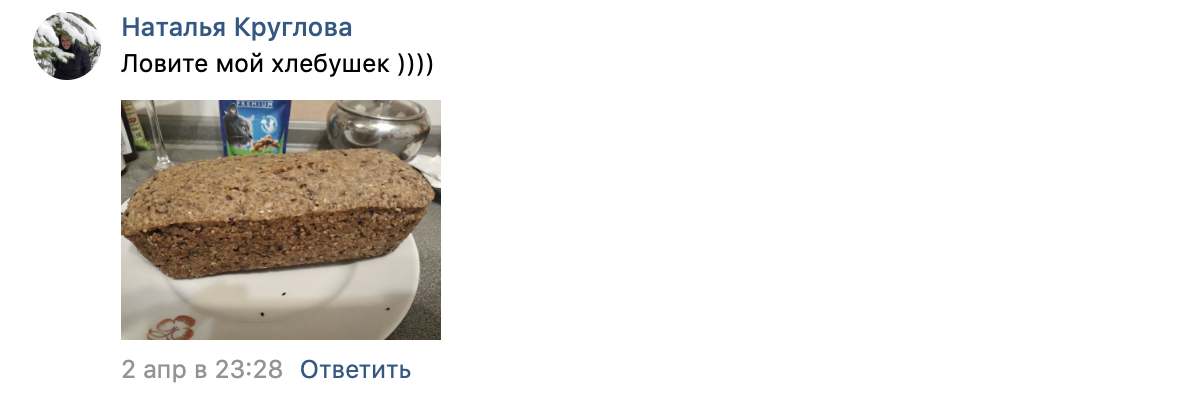 Недовольство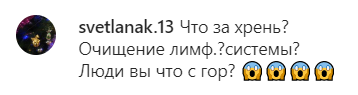 

Ответ: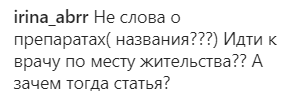 Разное




Ответы: 

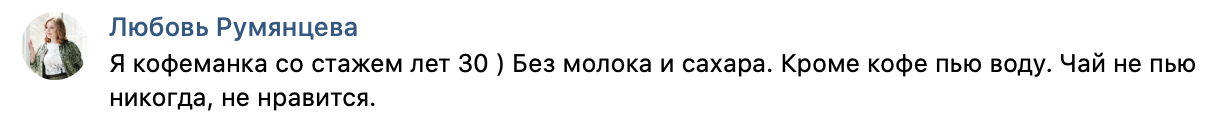 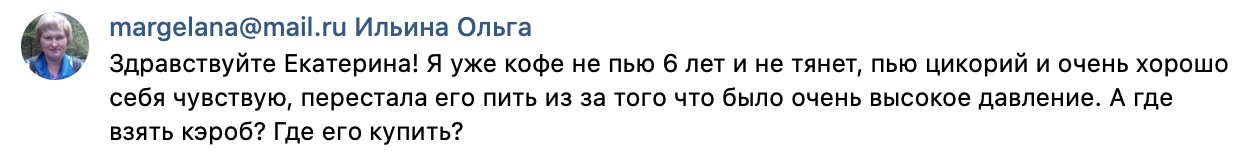 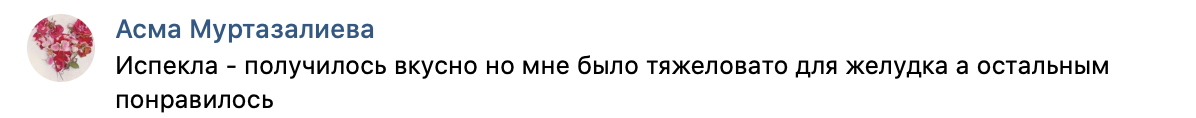 Недоверие. Тема “СДК”
 

Ответ: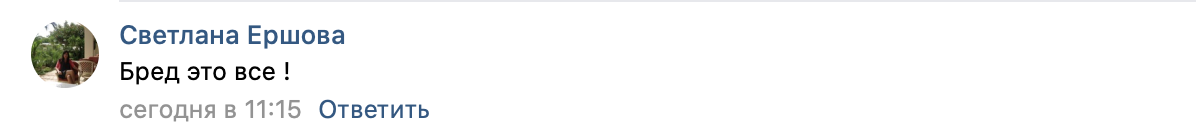 Без темы


Ответ: 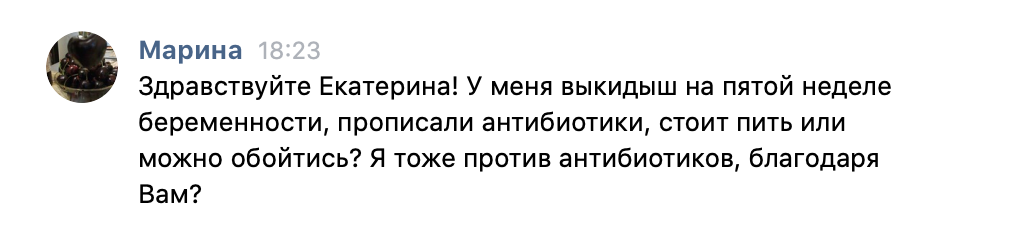 Вопросы об анализах и назначениях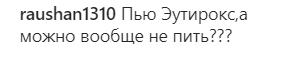 Y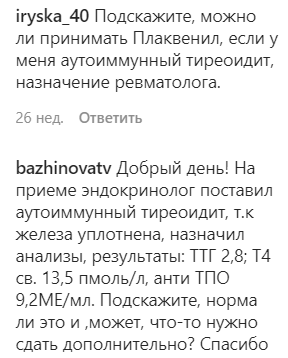 Ответ: